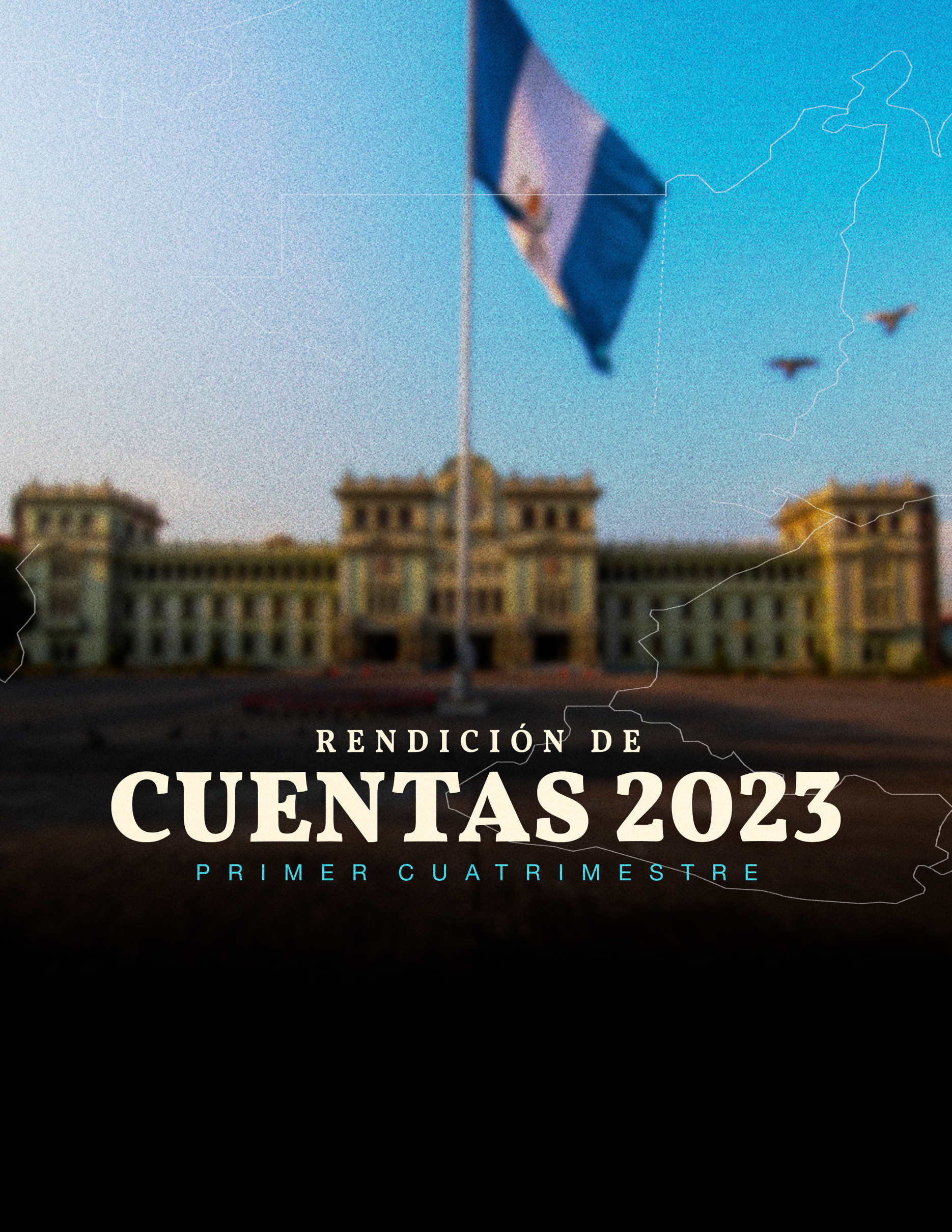 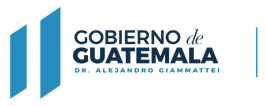 ÍNDICEINTRODUCCIÓNPrincipales funciones y atribuciones de la Gobernación Departamental de SacatepéquezA continuación, se describen las principales funciones de la Gobernación Departamental.AdministrativasSon las que competen al Ministerio de Gobernación, otro ministerio o cualquiera de las instituciones gubernamentales y no gubernamentales que por delegación de sus autoridades debe realizar el Gobernador Departamental.De coordinaciónSon las que se llevan a cabo para hacer efectiva la acción del Estado en todos sus aspectos:Coordinar intra e interinstitucionalmente los mecanismos de comunicación con los diferentes niveles jerárquicos de los Ministerios de Estado y otras entidades gubernamentales y no gubernamentales con representación dentro de la jurisdicción del departamento.De vigilanciaSon las que conllevan velar por el buen desenvolvimiento de la gestión pública a nivel departamental.Principales objetivos de la Gobernación DepartamentalPromover y velar por el desarrollo económico y social del departamento y su organización administrativa.Coadyuvar al buen funcionamiento del aparato estatal, coordinando la acción de las instituciones públicas presentes dentro de la jurisdicción del departamento.Procurar en la jurisdicción del departamento por la seguridad, tranquilidad y el orden públicos de la población.PARTE GENERAL: EJECUCIÓN PRESUPUESTARIAGráfica y descripción del presupuesto asignado, vigente, ejecutado y saldo por ejecutar de la entidadFuente: Unidad de Administración Financiera –UDAF–, Ministerio de Gobernación. Abril 2023.Gráfica y descripción del porcentaje de ejecuciónFuente: Unidad de Administración Financiera –UDAF–, Ministerio de Gobernación. Abril 2023.Gráfica y descripción del presupuesto asignado, vigente, ejecutado y saldo por ejecutar por grupo de gasto.Fuente: Unidad de Administración Financiera –UDAF–, Ministerio de Gobernación. Abril 2023.Fuente: Unidad de Administración Financiera –UDAF–, Ministerio de Gobernación. Abril 2023.Gráfica y descripción del presupuesto asignado, vigente, ejecutado y saldo por ejecutar del grupo de gasto de servicios personales (grupo 0).Fuente: Unidad de Administración Financiera –UDAF–, Ministerio de Gobernación. Abril 2023.Explicación de la importancia de la erogación en servicios personalesLa importancia de la erogación en servicios personales, está destinada a mejorar cualitativamente el recurso humano, por lo general, mediante programas de educación, ciencia y cultura; salud y asistencia social; y, trabajo y previsión social, de esta manera se establecen las bases para mejorar el factor trabajo, y brindar un servicio de calidad a la población del departamento.Gráfica y descripción del presupuesto vigente, ejecutado y saldo por ejecutar de la inversión en general.Fuente: Unidad de Administración Financiera –UDAF–, Ministerio de Gobernación. Abril 2023.Gráfica y descripción del presupuesto vigente, ejecutado y saldo por ejecutar por finalidad.Fuente: Unidad de Administración Financiera –UDAF–, Ministerio de Gobernación. Abril 2023.Explicación de la ejecución presupuestaria por su finalidad.El presupuesto de la Gobernación Departamental, se destina a la gestión administrativa, para la prestación de servicios y así dar cumplimiento a las competencias asignadas en diversas leyes, la finalidad del presupuesto de la Gobernación Departamental de Sacatepéquez es Servicios Públicos Generales, la cual ejecutó el 28.56%.PARTE ESPECÍFICA: PRINCIPALES LOGROS INSTITUCIONALESDescripción de los principales servicios realizadosConsiderando la importancia del gobierno departamental por medio de las Gobernaciones Departamentales, a continuación se presenta la tabla con el consolidado de logros institucionales: CONCLUSIONESTendencias observadas en la ejecución presupuestariaA continuación, se presenta la tendencia entre cuatrimestres de la ejecución presupuestaria:Fuente: Elaboración propia DIPLAN-CAEE, con información proporcionada por la Unidad de Administración Financiera –UDAF–, Ministerio de Gobernación, montos en quetzales. Abril 2023.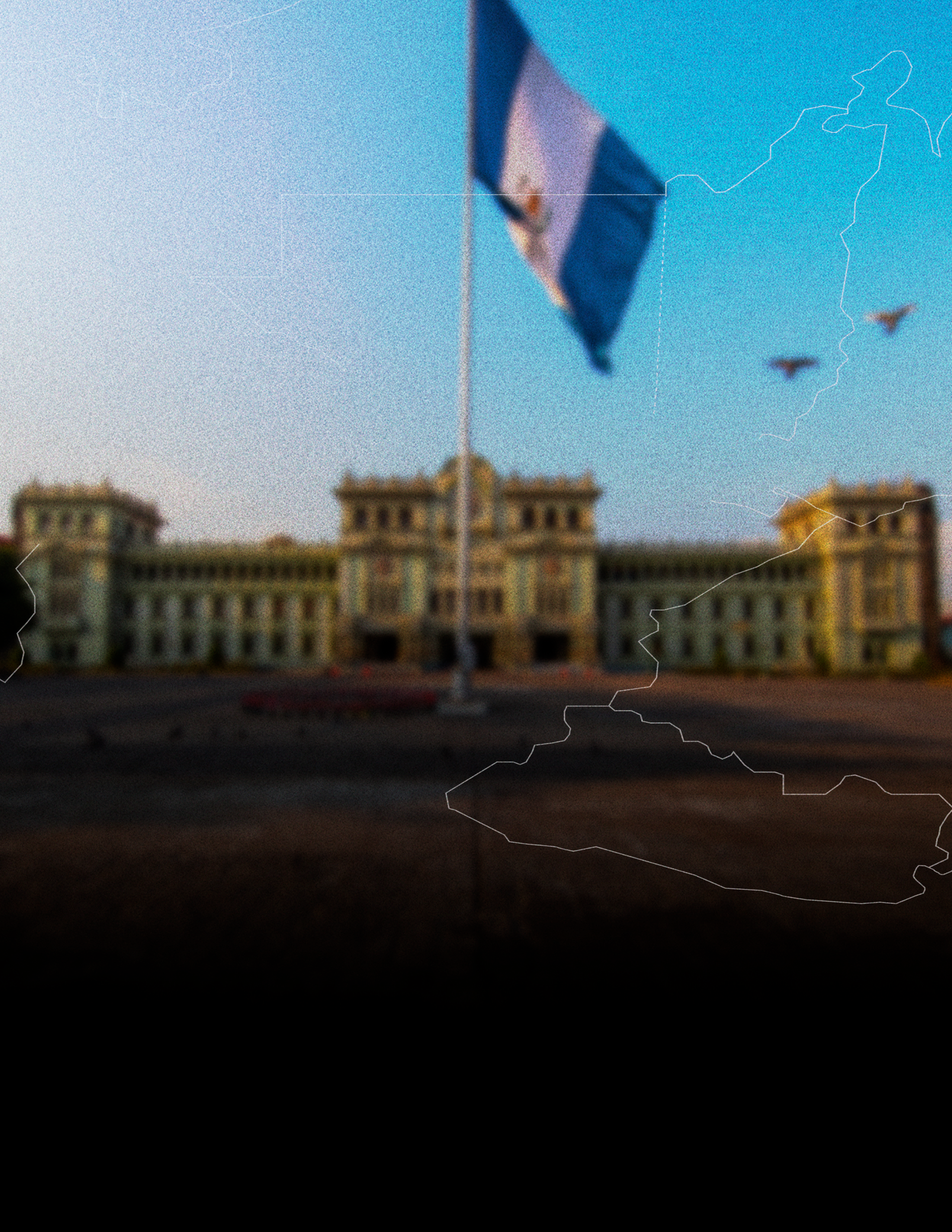 Ejecución presupuestaria por grupo de gastoEjecución presupuestaria por grupo de gastoEjecución presupuestaria por grupo de gastoEjecución presupuestaria por grupo de gastoEjecución presupuestaria por grupo de gastoEjecución presupuestaria por grupo de gasto(Cifras en Quetzales)(Cifras en Quetzales)(Cifras en Quetzales)(Cifras en Quetzales)(Cifras en Quetzales)(Cifras en Quetzales)131723Nombre del GrupoAsignadoVigenteEjecutadoSaldoGrupo 0Servicios Personales2,540,370.002,540,370.00773,857.811,766,512.19Grupo 1Servicios no Personales1,044,305.00967,305.00230,503.20736,801.80Grupo 2Materiales y Suministros404,745.00409,745.00126,827.71282,917.29Grupo 3Propiedad, Planta, Equipo e Intangibles20,760.0092,760.0014,233.0078,527.004,010,180.004,010,180.001,145,421.722,864,758.28Logro institucionalLogro institucional1Se coordinaron acciones por medio de la Comisión Departamental de Seguridad Alimentaria y Nutricional del Departamento de Sacatepéquez, con el objetivo de dar seguimiento al tema de niños con desnutrición aguda del Departamento de Sacatepéquez, estableciéndose mesas de trabajo con autoridades municipales para abordar la problemática respectiva.2Se llevó a cabo reunión de la mesa departamental de Seguridad, con el Gobernador Departamental, jefe de la Policía Nacional Civil Comisaría 74. Delegada del Ministerio Publico, delegado del Ministerio de Educación y delegado del Ejército Nacional, con el objetivo de monitorear la conflictividad en el proceso de Elecciones Generales 2023, en el departamento de Sacatepéquez.3Se realizó la Primera Reunión de la Gira Presidencial 2023, misma que fue presidida por el Secretario de Coordinación Ejecutiva de la Presidencia, Ministros y Secretarios de Estado, con el objetivo principal de dar seguimiento a las solicitudes y compromisos presidenciales que permita una efectiva comunicación y coordinación para el desarrollo de los proyectos en el Departamento de Sacatepéquez.4Se coordinó la Mesa de Seguridad y Reducción de la Conflictividad Social Departamental, la cual tuvo como objetivo fortalecer las acciones de seguridad a través de la mesa técnica departamental, así como, disuadir posibles actos de conflictividad de manera interinstitucional.5Se coordinó por medio de la Gobernación Departamental de Sacatepéquez, con el apoyo de la Municipalidad de Santa María de Jesús, la capacitación y certificación de Guías Comunitarios de Turismo, con el acompañamiento del Instituto Guatemalteco de Turismo. 1er Cuatrimestre 20221er Cuatrimestre 20221er Cuatrimestre 20231er Cuatrimestre 2023Diferencia % 
de ejecución
2022-2023
1er CuatrimestreMontoPorcentajeMontoPorcentajeDiferencia % 
de ejecución
2022-2023
1er Cuatrimestre899,802.9025.75%1,145,421.7228.56%2.82%